Меню на 14 мая 2022г.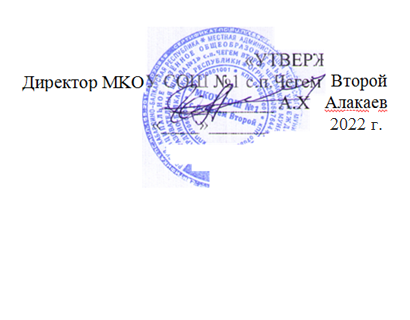 день:                        	12 субботавозрастная категория 	7-11 лет № рецепта № рецептанаименование блюдамассапорциибелки жиры углеводы энергетическая ценность, ккалстоим.ЗавтракЗавтракЗавтракЗавтракЗавтракЗавтракЗавтракЗавтрак54-9к-2020Каша вязкая молочная овсяная1544,35,617,1136,454-1т-2020Запеканка из творога 10014,85,310,8150,654-23гн-2020Кофейный напиток с молоком2003,92,911,286Пром.Хлеб пшеничный302,370,314,4970,5Пром.Хлеб ржаной160,780,167,1733,6Фрукт (яблоко)1000,40,49,847Джем фруктовый100,107,22961026,6514,6677,76553,1